Miércoles16de noviembreTercero de PrimariaArtesLa creatividad al máximoAprendizaje esperado: clasifica obras artísticas de formato bidimensional a partir de su origen, época o estilo.Énfasis: clasifica obras artísticas de formato bidimensional creadas en todo el mundo a partir de finales del siglo XIX (Impresionismo, Vanguardias, etc.).¿Qué vamos a aprender?Conocerás obras bidimensionales a partir de la vanguardia del Pop Art.Para saber más explora los libros que tengas en casa sobre el tema Apreciación estética y creatividad, o en Internet.¿Qué hacemos?El Capitán Mounstrilio, dice que hoy no habrá clase de arte porque ha desaparecido la creatividad de las niñas y los niños de tercer grado (jajajaja).Observa el siguiente video.“Objetos”https://youtu.be/417fgH2McaUEn este video aparecen diversos objetos (lata, botella, pincel, godete, etc.) corriendo de un lado a otro y gritando: Ha desaparecido la creatividad.Pero no te preocupes han llegado los defensores de la creatividad de las niñas y niños.¿Qué pasa? hay mucho alboroto.Es una emergencia, veamos de qué se trata, con este video.“Sin creatividad”   https://youtu.be/TyME5dKFacEEl video muestra cómo los objetos (latas, pinceles) se han quedado sin creatividad por culpa del Capitán Mounstrilio.Hace referencia que con el poder del Pop Art, detendrán al malvado Capitán Mounstrilio.Una brocha parlanchina pregunta, ¿Qué es el Pop Art?Para saber la respuesta observa el siguiente video, puedes comenzar a ver del minuto 3’20’’ al 5’56 si lo quieres ver completo no hay problema.El arte popular o Pop Art, @prende 2.0https://www.youtube.com/watch?v=_K8tEczSvPEReflexión del video:El Pop Art está relacionado con lo que consumimos.Algunos artistas se inspiraron en dibujos animados.Otros utilizaron fotos de famosos y les dieron color.Y otros más, usaron objetos de la vida cotidiana en grandes tamaños.Las diferentes culturas se han expresado de diferentes formas.El Pop Art es reflejo de toda esa diversidad.Teniendo un gran impacto visual y de comunicación.Realiza las siguientes actividades.  “Rescatando la creatividad”Rescata la creatividad a partir de un anuncio publicitario y su comercial.Realizar un anuncio:Muestra imágenes (recortes de objetos, palabras, personajes, papel de colores, imagen de una lata con etiqueta llamada Creart, un slogan, etc.) prediseñadas.Realizar un anuncio publicitario de la lata Creart (bebida de espinacas que nos rescata la creatividad) al estilo Pop Art, con apoyo del aprendiz.En un soporte plano (papel ilustración, cartón) coloca las imágenes, el slogan, recortes de objetos, personas, papel de colores que puedan hacer atractivos, etc.Presenta tu anuncio terminado, a quien este contigo.Creando comercial de la bebida de espinacas Creart.Elabora tu propio comercial.Has un comercial atractivo a partir de una bebida (lata de refresco etiquetada con la palabra “Creart”) que contiene una sustancia llamada hierro en la espinaca, que hace que la creatividad fluya.Actúa el comercial de la bebida Creart, con quien estés, haciendo uso del anuncio publicitario.Aparece Capitán Mounstrilio con su frasco de creatividad que se está vaciando.Mounstrilio asombrado y molesto por perder parte de la creatividad.  “Pintando logo de Aprende en Casa”Mounstrilio: Esto no se va a quedar así, lo próximo que voy a hacer será modificar el logo de Aprende en casa II y así las niñas y los niños no podrán ver la clase de artes (jajajaja).Mounstrilio modifica al estilo Pop Art el logo de Aprende en casa II.Pinta los logos.Muestra varias imágenes del logo con diferentes colores.Y las colocas en repetición.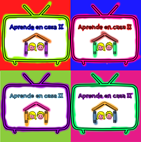 Mounstrilio: Ahora las niñas y los niños ya no verán las clases de Arte (jajajajaja).Los superhéroes:Comentan que realizar el logo, incrementó el poder de las niñas y los niños y su creatividad.Lo que hiciste Mounstrilio fue hacer arte estilo Pop, ya que:Retomaste una imagen simbólica en repetición.La repetición consiste en colocar varias veces la misma imagen.Lo modificaste, transformándolo en una nueva obra.Usando la técnica de collage.Y le diste mucho color.Mounstrilio observa su frasco casi vacío y se da cuenta que lo que acaba de hacer es arte.Conoce uno de los pintores más importantes del Pop Art.Observa el video “Monotipos estilo Andy Warhol”, puedes comenzar a partir del minuto 05:50 a 07:18Germin Arte Monotipos estilo Andy Warhol/Semillero creativo de CDMX.https://www.facebook.com/VinculaCultura/videos/739573893492198/Reflexión del video:Andy Warhol pintaba todo aquello que representara arte popular, muestra de esto es la lata de comida de sopa, artistas, música, deportistas.Realizó portadas haciendo uso de la técnica llamada monotipo (técnica a partir de sellos que sólo creaba una copia o varias, pero ya no eran iguales). “Atrapando a Mounstrilio”Lee con atención, cómo van a capturar al Capitán Mounstrilio.Mounstrilio será capturado con un marco vacío (de una pintura) encerrándolo en una pintura bidimensional y pague por intentar desaparecer la creatividad de las niñas y los niños de tercer grado.Entran a la guarida de Mounstrilio y él sorprendido, les arroja onomatopeyas (cartones del tamaño de 20 X 30 cm) si no sabes que son onomatopeyas más delante te diremos el significado.Los superhéroes ejemplifican quedando estáticos y recibiendo las onomatopeyas de cartón.El concepto de onomatopeya: Es la imitación de sonidos de forma escrita o verbal, utilizándose en cómics y en historietas como efectos de sonido.Los superhéroes atrapan a Mounstrilio con el marco para encerrarlo.Mounstrilio grita (su imagen aparece plasmada en un collage tipo Pop Art dentro del marco).Mounstrilio quedó atrapado en el Pop Art.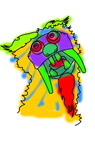 Misión cumplida niñas y niños con su ayuda logramos recuperar la creatividad y salvar las clases de artes.Mounstrilio aparece despertando de un sueño.Mounstrilio comenta que, tuvo un sueño en el que era un villano y se robaba la creatividad de las niñas y los niños, y que ellos eran unos superhéroes.Solo fue un sueño y nadie creerá que él era un villano, Mounstrilio tiene mucho talento y mucho amor por las niñas y niños de México.Esperamos hayas aprendido mucho en esta aventura con Mounstrilio sobre el Pop Art, como parte de una manifestación bidimensional, modificando objetos y haciendo uso de los productos que consumía la gente, la repetición y el color.Si te es posible consulta otros libros, platica en familia lo que aprendiste, seguro les parecerá interesante y te podrán decir algo más.¡Buen trabajo!Gracias por tu esfuerzo.